2020-2021 NEW STUDENT ORIENTATIONCOMMUTER INFORMATIONwww.westfield.ma.edu/commuter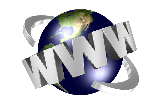 SOCIAL MEDIALOUNGES AND STUDY AREAS
CLASS CANCELATION LINEAn information line is available to students in the event that classes are cancelled due to faculty absences or inclement weather.  The cancellation line is a 24-hour recorded service that announces which classes will be cancelled for that particular day.  You can access the recording by calling 413 572 5411.COMMUTER LUNCH SERIESDuring the academic year, the Office of Student Activities offers a free lunch and dinner series exclusively for commuter students.  The series showcases a variety of offices, services and student organizations on campus.The lunch and dinner series serve as an informal way for commuter students to meet staff members from various department, get informed of events/services on campus, and connect with other commuter students.
Dates For LuncheonsCommuter Services and Commuter CouncilShannon Broderick, Director, Student Affairs, sbroderick@westfield.ma.eduWHO WE ARE
Approximately 2000 full-time undergraduate students commute to Westfield State University. The office of Commuter Services provides the link to helping the commuters be connected to the University. Shannon Broderick, Director, Student Affairs, sbroderick@westfield.ma.eduis the key resource person on campus for commuter students, faculty and staff members. At any time, they can contact her with any questions or concerns they may have. Commuter Services also works closely with the Commuter Council on campus. The Commuter Council is a well- recognized student organization dedicated to serving commuter students. The Council is the best forum on campus for discussing issues affecting commuting students. They also plan a variety of co-sponsored social events free of charge for the commuters. The events include bi-monthly luncheons which showcase various offices/services on campus, community service events, the Owl Bash (a spring weekend filled with events) and other activities which offer an opportunity for commuters to get to know other students on campus.The Commuter Council is always looking for new members. For more information, contact the Commuter Council Advisor, Shannon Broderick, Director, Student Affairs, sbroderick@westfield.ma.edu.Commuter Student Government Association SeatsThere are four seats available on Student Government Association (SGA) for commuter representatives.  Please consider joining this organization, it is a great way for new students to get involved and keep informed about campus life as well as representing commuter students.  For more information, contact the Commuter Council Advisor Shannon Broderick, Director, Student Affairs, sbroderick@westfield.ma.edu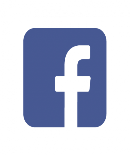 Westfield Commuter Council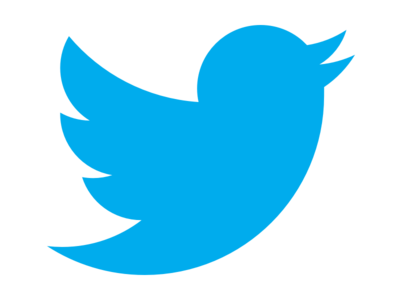 @WSUCommuters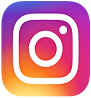 westfieldstatecommuters Banacos Center1 Tutor Room and 1 Computer Lab  (P160)Bates Hall2 LoungesDower Center2 LoungesEly Campus Center5 Lounges, 4 Computer Areas (Ely Garden Level, Main Lounge and E313)LibraryComputers, Study Rooms and Easy ChairsNettie Stevens
Science & Innovation BuildingLounges (1st, 2nd and 3rd Floors)New Hall1 Computer Lab, 24/7  (141B)University Hall1 LoungeWilson Hall1 Commuter CafeFALL 2020    11:30 am to 1:30 pmFALL 2020    11:30 am to 1:30 pmFALL 2020    11:30 am to 1:30 pmSPRING 2021    11:30 am to 1:30 pmSPRING 2021    11:30 am to 1:30 pmSPRING 2021    11:30 am to 1:30 pmTo be determinedTo be determinedTo be determinedTo be determinedTo be determinedTo be determinedTo be determinedTo be determinedTo be determinedTo be determined